                                               Тема «Насекомые»Задание 1. Родителям рекомендуется:  ребенка, какое сейчас время года, какие изменения произошли в природе, в жизни насекомых;  побеседовать с ребенком о насекомых; рассмотреть части тела насекомых (голову, грудь, брюшко, ноги, крылья, усики);рассказать ребенку, какую пользу приносят насекомые человеку, учить его бережному отношению к природе;Задание 2. Вклейте в тетради картинки с изображением насекомых. Задание 3. Составить описательную загадку про насекомое (по выбору).Задание 4. . «Четвертый лишний» (назови лишний предмет.
объясни свой выбор, используя слова «потому что»)
Муха, муравей, грач, пчела.
Стрекоза, жук, гусеница, собака.
Бабочка, мышь, таракан, муха, комар.Задание 5. «Сосчитай» (согласование существительных с
числительными в роде, числе)
Один комар, три комара, пять комаров.
(муравей, кузнечик, таракан,  муха, стрекоза, оса, шмель, пчела, божья коровка, жук, улитка)Задание 6. «Насекомые - великаны» (образование
существительных с увеличительными оттенками)
Не паук, а ... паучище
(муравей, кузнечик, таракан, муха, стрекоза,  оса, шмель, пчела, божья коровка, жук)Задание 7. «Чей?» (образование притяжательных прилагательных)
У комара писк – комариный  У пчелы мед - ...У муравья лапка - ...
У шмеля жужжание - ...У таракана усы - ...
﻿Задание 8. Игра «Кто внимательный»  - пространственная ориентировка на листе бумаги. На листе выкладываются картинки с изображением насекомых – четыре по углам, а пятый в середине.                                                                                                                                  Посмотри и скажи, кто находится в правом  верхнем  углу, кто  -  в левом нижнем углу, кто  - в середине, кто – левом верхнем углу, кто - в правом нижнем углуЗадание 9. Игра с мячом «Бывает – не бывает»                                                                        Муравей живет в улье? (Нет. В улье живут пчелы.)                                                       Пчелы строят муравейник? (Нет. Муравейник строят муравьи.)                                       Божья коровка собирает нектар  с цветов? (Нет. Нектар с  цветов собирают пчелы.)                                                                                                                              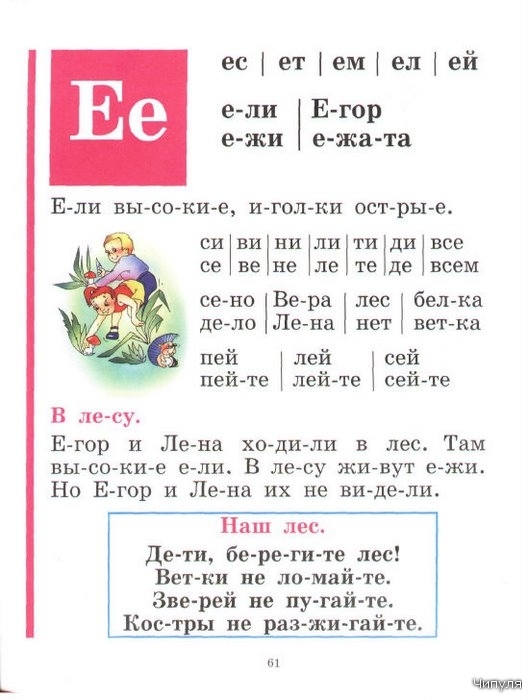 